Bitte hier Foto einkleben (nicht vergessen)!Please do notforget to fixa photo here!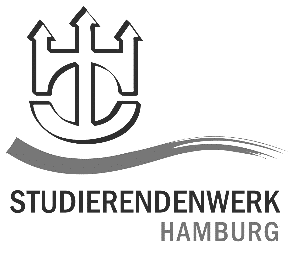 Aufnahmeantrag/Applicationfür Teilnehmer/innen an einem internationalen Hochschulprogramm – for students of an international university programmBewerbung um ein Zimmer in Studierendenwohnhäusern und - wohnanlagen des Studierendenwerks Hamburg / Application for a room in one of the halls of resi-dence of the Studierendenwerk HamburgAntragsberechtigt sind nur nicht graduierte Studierende internationaler Hochschulen, die im Rahmen eines Austauschprogramms oder einer Hochschulpartnerschaft an einer Hambur-ger Hochschule studieren.Only entitled to applicate are non-graduated students of international universities, studying within the framework of an exchange-programm or an university-partnership in . Bitte maschinell ausfüllen / please typeAntrag des/der Studierenden / Application of the studentIch bewerbe mich um einen Wohnplatz		vom/from	  I apply for a room (only complete months)*	bis /to		*Possible start dates: 01.09. or 01.03. ; Possible end dates: 28.02. or 31.08.Familienname/family name:	     Vorname/first name:		     Geburtstag/date of birth:	     Geburtsort/place of birth:	     Staatsangehörigkeit/nationality:	       männlich/male		  weiblich/femaleHeimatanschrift/ home address:	     Telefon/telephone number:	     E-Mail:				     Mietobergrenze/upper rent limit:	     Hochschule/university		Universität HamburgFakultät/faculty:			     Ort/location / Datum/date				      Unterschrift/signatureAngaben zum Programm/programm details:Nur von den hamburgischen Hochschul- bzw. Programmbeauftragten auszufüllen.Only to be filled out by the programm representatives of the Hamburg universities.Das Programm wird betreut durch (bitte vollständig und leserlich ausfüllen)Name:		Amke WildungAnschrift:	Universitätsklinikum Hamburg-Eppendorf, Dekanat, Prodekanat für Lehre, Martinistr. 52, 20246 HamburgTelefon:	040 7410 58137		e-mail:	incoming-students@uke.deOrt /Datum						      Unterschrift      /      ________________________________________Hamburg /      ________________________________________